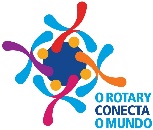 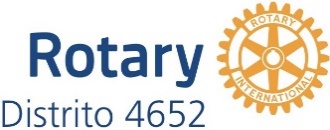 PROTOCOLO DA REUNIÃO FESTIVA PARA A INSTALAÇÃO DE NOVOS ROTARY CLUBS.Brusque, santa Catarina, em ____ de _________________________de 2019.___________________________                              ____________________________                                                                                     Diretor de Protocolo                                                    Presidente do ClubeDIRETOR DE PROTOCOLOO Diretor de Protocolo inicia a composição da mesa da presidência  convidando individualmente as  autoridades que irão compô-la, a ocuparem os lugares reservados. DIRETOR DE PROTOCOLOSenhoras e Senhores Boa Noite,Sejam todos bem vindos à reunião festiva para a  cerimônia de instalação do Rotary Club de ________________________________________________.Solicito aos companheiros e convidados que ocupem seus lugares para que possamos dar início à cerimônia.Fazer um breve comentário do que é o Rotary, pois sempre há a presença de não rotarianos, familiares e autoridades.DIRETOR DE PROTOCOLOÉ com elevada honra e com muito orgulho que passo a anunciar a composição da mesa que presidirá os trabalhos desta reunião e solicito que os aplausos sejam reservados para o final das apresentações.A mesa está assim constituída:Observar com atenção o número de ocupantes, se é PAR ou IMPAR.Ao centro, o presidente do Rotary Club  ______________, nosso companheiro ___________________ .Á direita do presidente _____ o presidente eleito para o ano rotário 2018-2019, o companheiro (DEPENDENDO DO NÚMERO - SE ÍMPAR OU PAR o número de pessoas na mesa) ______________ que tomará posse nesta reunião.Peço uma calorosa salva de palmas para os integrantes da mesa da presidência.DIRETOR DE PROTOCOLOAnunciaremos agora as autoridades rotárias, civis e militares que nos prestigiam com suas presenças e solicitamos que os aplausos sejam feitos somente após o final das apresentações.(Trazer a lista pronta, observando rigorosamente as precedênias entre elas)DIRETOR DE PROTOCOLO PROVIDENCIA e deixa pronto para tocar o HINO NACIONAL.DIRETOR DE PROTOCOLOConvidamos o presidente do Rotary Club de ____________________para realizar a abertura da reunião.PRESIDENTE(Bate o sino). Declaro aberta esta reunião  cuja finalidade é instalar nesta cidade um  novo “Rotary Club”.Solicito a todos os presentes que fiquem em pé, a fim de (ouvirmos) ou (cantarmos) o Hino Nacional Brasileiro.DIRETOR DE PROTOCOLOConvidamos o Presidente do Clube padrinho para realizar a instalação do novo Rotary Club.Presidente:É com enorme satisfação que inicio esta reunião rotária, cuja finalidade é instalar nesta cidade um  novo “Rotary Club”, que  certamente trará muitos benefícios para todos  membros da sua papulação.Com muito orgulho iniciaremos  anuncio a instalação do ROTARY CLUB DE __________________________.DIRETOR DE PROTOCOLOSolicito ao secretário do clube padrinho que faça a leitura dos nomes dos novos associados que serão companheiros no Rotary Club de ___________ _________________________.DIRETOR DE PROTOCOLOConvido os companheiros padrinhos dos associados do  Rotary Club que está sendo instalado, para colocar nas  lapelas de seus afilhados os distintivos rotários, que são considerados a nossa identidade para o mundo.Use-os com muito orgulho!DIRETOR DE PROTOCOLOConvido o Presidente do clube padrinho para  colocar na lapela do presidente do novo clube o distintivo referente à sua presidência.DIRETOR DE PROTOCOLOConvidamos  o Governador do Distrito _______, o companheiro   ____________________________ e o presidente do clube padrinho para entregarem o sino, o malhete e a bandeira ao presidente do novo clube.DIRETOR DE PROTOCOLOConvido Presidente do clube padrinho para fazer seu pronunciamento, alusivo ao evento.DIRETOR DE PROTOCOLOConvido o Presidente do novo clube para transmitir sua primeira mensagem alusiva ao evento.DIRETOR DE PROTOCOLOConvido para o seu pronunciamento o  Representante do Colégio de Governadores, o Governador do ano rotário _________________,  companheiro ____________________________________. DIRETOR DE PROTOCOLOConvido para o seu pronunciamenteo o Governador do Distrito ______, ano rotário ______ companheiro _____________________.DIRETOR DE PROTOCOLOSe for o caso, fazer a entrega de brindes ao Governador do Distrito e seu cônjuge.DIRETOR DE PROTOCOLOConvido o Presidente do novo Rotary Club de ____________________ para fazer o seu pronunciamento final de agradecimentos. PRESIDENTE Bate o sino  e convida  todos os presentes a ficarem em pé, faz a saudação ao pavilhão nacional e encerra a reunião.DIRETOR DE PROTOCOLO Comunico que em breve será servido o jantar e desejo-lhes ótimos momentos de companheirismo.